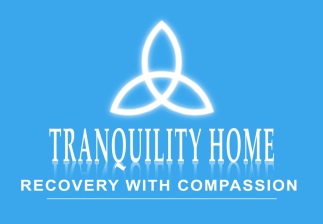 Is someone's drinking getting to you?Millions of people are affected by the excessive drinking of someone close.The following questions are designed to help you decide whether or not you need Help:If you answer Yes to three or more of these questions then Tranquility Home Family Groups may be able to help you! YN1.     Do you worry about how much someone else drinks?2.     Do you feel if the drinker loved you, he or she would stop drinking to please you?3.     Do you have money problems because of someone else's drinking?4.     Are plans frequently upset or cancelled or meals delayed because of the drinker?5.     Do you tell lies to cover up for someone else's drinking?6.     Do you secretly try to smell the drinker's breath?7.     Do you blame the drinker's behaviour on his or her companions?8.     Do you search for hidden alcohol?9.     Do you make threats, such as "If you don't stop drinking, I'll leave you?"10.   Do you often ride in a car with a driver who has been drinking?11.   Are you afraid to upset someone for fear it will set off a drinking bout?12.   Have you refused social invitations out of fear or anxiety?13.   Have you been hurt or embarrassed by a drinker's behaviour?14.   Do you think that if the drinker stopped drinking, your other problems would be solved?15.   Are holidays and gatherings spoiled because of drinking?16.   Have you considered calling the police for help in fear of abuse?17.   Do you sometimes feel like a failure when you think of the lengths that you have gone to, to control the drinker?18.   Do you even threaten to hurt yourself to scare the drinker?19.   Do you feel angry, confused or depressed most of the time?20.   Do you feel there is no one who understands your problems?